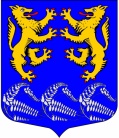 МУНИЦИПАЛЬНОЕ  ОБРАЗОВАНИЕ«ЛЕСКОЛОВСКОЕ СЕЛЬСКОЕ  ПОСЕЛЕНИЕ»ВСЕВОЛОЖСКОГО МУНИЦИПАЛЬНОГО  РАЙОНАЛЕНИНГРАДСКОЙ ОБЛАСТИАДМИНИСТРАЦИЯПОСТАНОВЛЕНИЕ01 февраля 2016года                                                                  №52д.Верхние ОселькиО внесении дополнений в постановлениеадминистрации от 29.12.2015 № 639 «Об утверждении муниципальной программы«Благоустройство территории муниципального образования «Лесколовское сельское поселение»Всеволожского муниципального районаЛенинградской области на 2016 год»В соответствии с Федеральным законом от 06.10.2003 г. № 131-ФЗ     « Об общих принципах организации местного самоуправления в Российской Федерации»,  Уставом муниципального образования  «Лесколовское сельское поселение»  Всеволожского муниципального района Ленинградской области, администрация муниципального образования «Лесколовское сельское поселение»  Всеволожского муниципального района Ленинградской области ПОСТАНОВЛЯЕТ:1. Дополнить постановление администрации МО «Лесколовское сельское поселение» от 29.12.2015 №639 ««Об утверждении муниципальной программы «Благоустройство территории муниципального образования «Лесколовское сельское поселение» Всеволожского муниципального района Ленинградской области на 2016 год» приложением 1 к данному постановлению.2. Настоящее постановление подлежит размещению на официальном сайте администрации муниципального образования «Лесколовское сельское поселение» в информационно-коммуникационной сети Интернет.3. Контроль исполнения настоящего постановления оставляю за собой.Глава администрации                                                                  А.Г. Ананян                       